觀課教案設計教學單元活動設計觀課教案設計教學單元活動設計觀課教案設計教學單元活動設計觀課教案設計教學單元活動設計觀課教案設計教學單元活動設計單元名稱單元名稱第四單元 和風做朋友時間共1節，40分鐘主要設計者主要設計者林郁穎老師時間共1節，40分鐘學習目標學習目標1.從生活經驗中察覺風會讓物體產生移動現象。2.透過觀察與錄影的活動，紀錄下校園裡風的蹤影。3.透過新詩創作，將生活經驗以優美文字記錄下來。1.從生活經驗中察覺風會讓物體產生移動現象。2.透過觀察與錄影的活動，紀錄下校園裡風的蹤影。3.透過新詩創作，將生活經驗以優美文字記錄下來。1.從生活經驗中察覺風會讓物體產生移動現象。2.透過觀察與錄影的活動，紀錄下校園裡風的蹤影。3.透過新詩創作，將生活經驗以優美文字記錄下來。學習表現學習表現2-I-2觀察生活中人、事、物的變化，覺知變化的可能因素。4-I-1利用各種生活的媒介與素材進行表現與創作，喚起豐富的想像力。7-I-4能為共同的目標訂定規則或方法，一起工作並完成任務。2-I-2觀察生活中人、事、物的變化，覺知變化的可能因素。4-I-1利用各種生活的媒介與素材進行表現與創作，喚起豐富的想像力。7-I-4能為共同的目標訂定規則或方法，一起工作並完成任務。2-I-2觀察生活中人、事、物的變化，覺知變化的可能因素。4-I-1利用各種生活的媒介與素材進行表現與創作，喚起豐富的想像力。7-I-4能為共同的目標訂定規則或方法，一起工作並完成任務。學習內容學習內容C-I-1事物特性與現象的探究。D-I-4共同工作並相互協助。C-I-1事物特性與現象的探究。D-I-4共同工作並相互協助。C-I-1事物特性與現象的探究。D-I-4共同工作並相互協助。領綱核心素養領綱核心素養生活-E-C2 覺察自己的情緒與行為表現可能對他人和環境有所影響，用合宜的方式與人友善互動，願意共同完成工作任務，展現尊重、溝通以及合作的技巧。生活-E-A1透過自己與外界的連結，產生自我感知並能對自己有正向的看法，進而愛惜自己，同時透過對生活事物的探索與探究，體會與感受學習的樂趣，並能主動發現問題及解決問題，持續學習。生活-E-C2 覺察自己的情緒與行為表現可能對他人和環境有所影響，用合宜的方式與人友善互動，願意共同完成工作任務，展現尊重、溝通以及合作的技巧。生活-E-A1透過自己與外界的連結，產生自我感知並能對自己有正向的看法，進而愛惜自己，同時透過對生活事物的探索與探究，體會與感受學習的樂趣，並能主動發現問題及解決問題，持續學習。生活-E-C2 覺察自己的情緒與行為表現可能對他人和環境有所影響，用合宜的方式與人友善互動，願意共同完成工作任務，展現尊重、溝通以及合作的技巧。生活-E-A1透過自己與外界的連結，產生自我感知並能對自己有正向的看法，進而愛惜自己，同時透過對生活事物的探索與探究，體會與感受學習的樂趣，並能主動發現問題及解決問題，持續學習。核心素養呼應說明核心素養呼應說明教學設計回應新課綱精神「自發、互動、共好」：1.透過課程將學習與生活結合，讓學生在與環境互動中進行學習；2.小組分工的活動讓學生學習如何與夥伴合作，體驗共同完成目標的美好；3.學習過程帶入探索的樂趣，期能引發學生從生活中主動求知的動機。教學設計回應新課綱精神「自發、互動、共好」：1.透過課程將學習與生活結合，讓學生在與環境互動中進行學習；2.小組分工的活動讓學生學習如何與夥伴合作，體驗共同完成目標的美好；3.學習過程帶入探索的樂趣，期能引發學生從生活中主動求知的動機。教學設計回應新課綱精神「自發、互動、共好」：1.透過課程將學習與生活結合，讓學生在與環境互動中進行學習；2.小組分工的活動讓學生學習如何與夥伴合作，體驗共同完成目標的美好；3.學習過程帶入探索的樂趣，期能引發學生從生活中主動求知的動機。議題融入說明議題融入說明科技教育具備科技哲學觀與科技文化的素養；激發持續學習科技及科技設計的興趣；培養科技知識與產品使用的技能。戶外教育強化與環境的連接感，養成友善環境的態度；發展社會覺知與互動的技能，培養尊重與關懷他人的情操；開啟學生的視野，涵養健康的身心。科技教育具備科技哲學觀與科技文化的素養；激發持續學習科技及科技設計的興趣；培養科技知識與產品使用的技能。戶外教育強化與環境的連接感，養成友善環境的態度；發展社會覺知與互動的技能，培養尊重與關懷他人的情操；開啟學生的視野，涵養健康的身心。科技教育具備科技哲學觀與科技文化的素養；激發持續學習科技及科技設計的興趣；培養科技知識與產品使用的技能。戶外教育強化與環境的連接感，養成友善環境的態度；發展社會覺知與互動的技能，培養尊重與關懷他人的情操；開啟學生的視野，涵養健康的身心。教學活動內容及實施方式教學活動內容及實施方式教學活動內容及實施方式教學活動內容及實施方式備註【準備活動】 於上一節課預告下一節課開始新的學習主題-風。【引起動機】詢問小朋友是否發現最近天氣的變化?(轉涼、起風)結合萬聖節生活趣事分享-會飄動的吸血鬼，帶出「風會讓東西產生移動的現象」。【發展活動】校園尋寶-風兒躲貓貓學生2人1組，利用平板錄影功能，到校園裡尋找並錄下風的蹤影。※教師簡單指導學生如何操作平板錄影功能後，開始活動。 2. 影片分享-校園裡的風    小組分享所拍攝的影片，並和大家說明在校園哪裏找到風的蹤影，風又讓    什麼移動、如何移動呢？    ※分享之小組手持平板站立撥放影片，其餘學生於分享者前坐下觀看。【綜合活動】1.新詩創作-風兒躲貓貓參考「國語第三課-走過小巷」內文，由老師提供第一段範文，將風的活動轉為新詩文字。第二、三段則由小組依照影片內容進行仿作。※未完成則於下節生活課繼續完成  ※第一段範文：        風兒躲貓貓    風調皮的躲在校園裡，    哈！找到了，找到了！    在綠油油的草地上，    搔得小草前後左右搖啊搖。【準備活動】 於上一節課預告下一節課開始新的學習主題-風。【引起動機】詢問小朋友是否發現最近天氣的變化?(轉涼、起風)結合萬聖節生活趣事分享-會飄動的吸血鬼，帶出「風會讓東西產生移動的現象」。【發展活動】校園尋寶-風兒躲貓貓學生2人1組，利用平板錄影功能，到校園裡尋找並錄下風的蹤影。※教師簡單指導學生如何操作平板錄影功能後，開始活動。 2. 影片分享-校園裡的風    小組分享所拍攝的影片，並和大家說明在校園哪裏找到風的蹤影，風又讓    什麼移動、如何移動呢？    ※分享之小組手持平板站立撥放影片，其餘學生於分享者前坐下觀看。【綜合活動】1.新詩創作-風兒躲貓貓參考「國語第三課-走過小巷」內文，由老師提供第一段範文，將風的活動轉為新詩文字。第二、三段則由小組依照影片內容進行仿作。※未完成則於下節生活課繼續完成  ※第一段範文：        風兒躲貓貓    風調皮的躲在校園裡，    哈！找到了，找到了！    在綠油油的草地上，    搔得小草前後左右搖啊搖。【準備活動】 於上一節課預告下一節課開始新的學習主題-風。【引起動機】詢問小朋友是否發現最近天氣的變化?(轉涼、起風)結合萬聖節生活趣事分享-會飄動的吸血鬼，帶出「風會讓東西產生移動的現象」。【發展活動】校園尋寶-風兒躲貓貓學生2人1組，利用平板錄影功能，到校園裡尋找並錄下風的蹤影。※教師簡單指導學生如何操作平板錄影功能後，開始活動。 2. 影片分享-校園裡的風    小組分享所拍攝的影片，並和大家說明在校園哪裏找到風的蹤影，風又讓    什麼移動、如何移動呢？    ※分享之小組手持平板站立撥放影片，其餘學生於分享者前坐下觀看。【綜合活動】1.新詩創作-風兒躲貓貓參考「國語第三課-走過小巷」內文，由老師提供第一段範文，將風的活動轉為新詩文字。第二、三段則由小組依照影片內容進行仿作。※未完成則於下節生活課繼續完成  ※第一段範文：        風兒躲貓貓    風調皮的躲在校園裡，    哈！找到了，找到了！    在綠油油的草地上，    搔得小草前後左右搖啊搖。【準備活動】 於上一節課預告下一節課開始新的學習主題-風。【引起動機】詢問小朋友是否發現最近天氣的變化?(轉涼、起風)結合萬聖節生活趣事分享-會飄動的吸血鬼，帶出「風會讓東西產生移動的現象」。【發展活動】校園尋寶-風兒躲貓貓學生2人1組，利用平板錄影功能，到校園裡尋找並錄下風的蹤影。※教師簡單指導學生如何操作平板錄影功能後，開始活動。 2. 影片分享-校園裡的風    小組分享所拍攝的影片，並和大家說明在校園哪裏找到風的蹤影，風又讓    什麼移動、如何移動呢？    ※分享之小組手持平板站立撥放影片，其餘學生於分享者前坐下觀看。【綜合活動】1.新詩創作-風兒躲貓貓參考「國語第三課-走過小巷」內文，由老師提供第一段範文，將風的活動轉為新詩文字。第二、三段則由小組依照影片內容進行仿作。※未完成則於下節生活課繼續完成  ※第一段範文：        風兒躲貓貓    風調皮的躲在校園裡，    哈！找到了，找到了！    在綠油油的草地上，    搔得小草前後左右搖啊搖。手作吸血鬼偶平板5台範文海報試教成果或教學提醒（非必要項目）/（非必要項目）/（非必要項目）/（非必要項目）/參考資料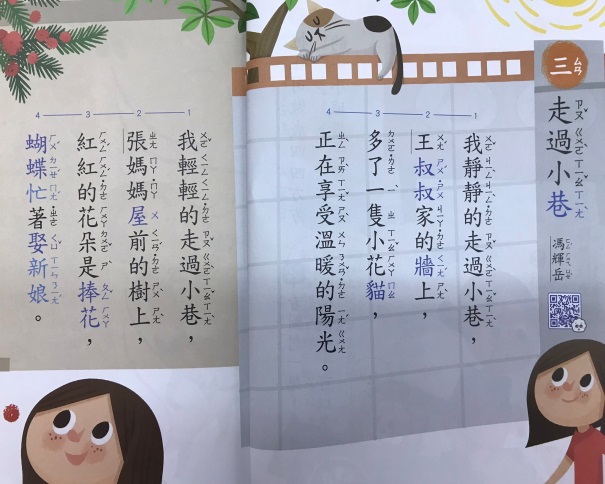 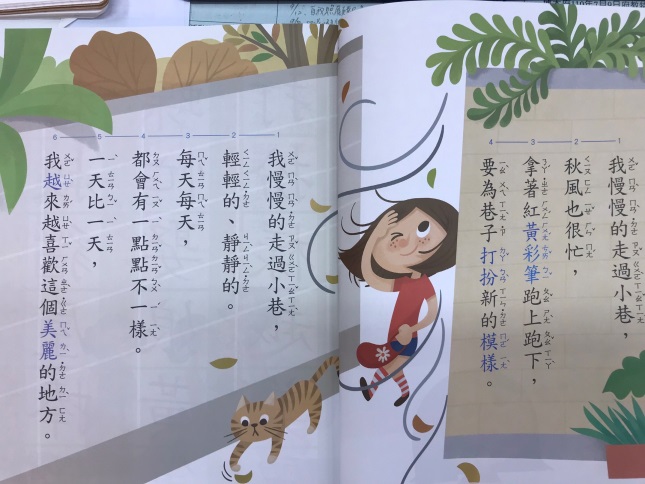 附錄////